ТРЕНИРОВОЧНЫЙ ВАРИАНТ №2 ЕГЭ-2024 ПО БИОЛОГИИЧасть 1Рассмотрите таблицу «Уровни организации живого» и заполните ячейку, вписав соответствующий термин.Ответ: ________________________.Экспериментатор внес в цельное молоко закваску с молочнокислыми бактериями, прокипятил полученную смесь и поместил в термостат при температуре 30°C на 24 часа. Как при этом в молоке изменится содержание молочной кислоты (лактата) и молочного сахара (лактозы)? Для каждой величины определите соответствующий характер её изменения:1) увеличилась2) уменьшилась3) не измениласьЗапишите выбранные цифры для каждой величины. Цифры в ответе могут повторяться.Ответ: ________________________.Какое число Х-хромосом содержит соматическая клетка здоровой женщины? В ответ запишите только соответствующее число.Ответ: ________________________.По изображённой на рисунке родословной определите, какова вероятность (%) рождения ребенка с признаком, обозначенным черным цветом, у родителей 1 и 2. Ответ запишите в виде числа.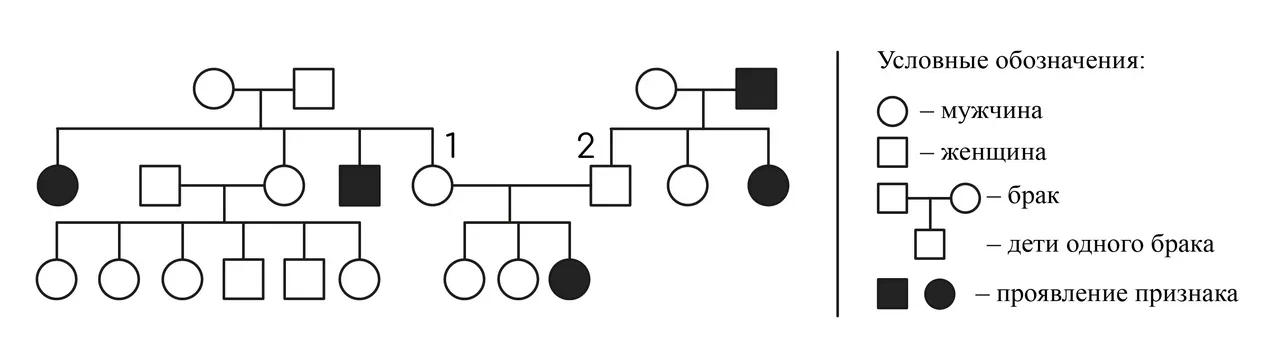 Ответ: ________________________.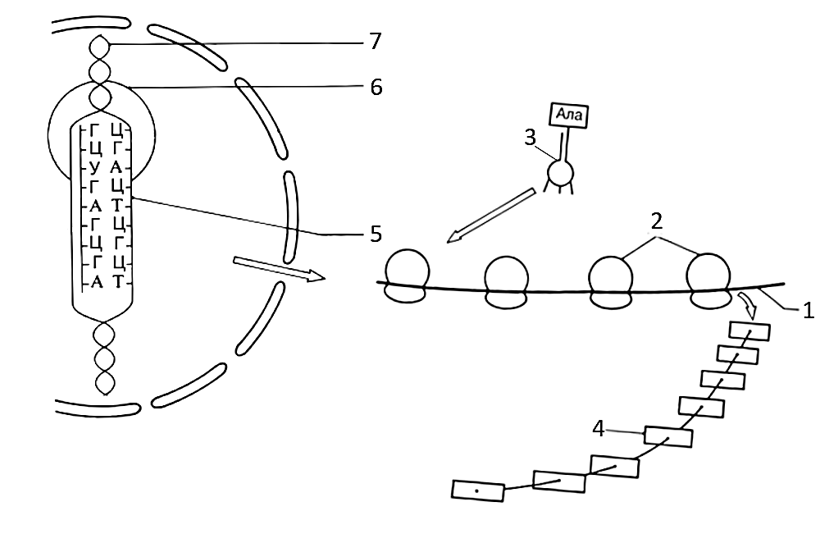   Каким номером на схеме обозначена матричная цепь ДНК?  Ответ: ________________________.Установите соответствие между характеристиками и структурами, обозначенными на схеме выше цифрами 1, 2, 3: к каждой позиции, данной в первом столбце, подберите соответствующую позицию из второго столбца.Запишите выбранные цифры под соответствующими буквами.Ответ:Выберите три верных ответа из шести и запишите цифры, под которыми они указаны. Какие из методов и приемов селекции нельзя использовать для выведения пород крупного рогатого скота:1) оценка производителя по потомству2) метод ментора3) искусственный мутагенез4) инбридинг5) полиплоидизация6) аутбридингОтвет:      Установите последовательность структур, через которые проходит фермент от момента синтеза до выведения из клетки путем экзоцитоза. Запишите соответствующую последовательность цифр.1) транспортные везикулы2) секреторные пузырьки3) каналы шероховатой ЭПС4) диктиосомы комплекса Гольджи5) мембрана клетки Ответ: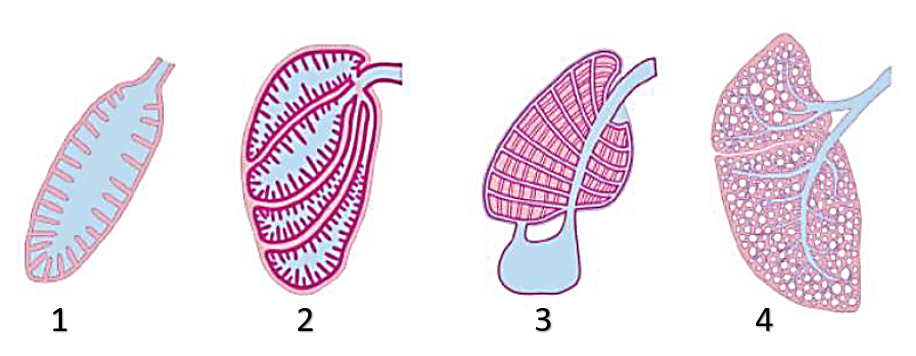   Каким номером на рисунке отмечен орган дыхательной системы, содержащий воздушные мешки?  Ответ: ________________________.Установите соответствие между характеристиками и классами позвоночных животных, чьи органы дыхательной системы обозначены на рисунке выше цифрами 1, 2, 3, 4: к каждой позиции, данной в первом столбце, подберите соответствующую позицию из второго столбца.Запишите выбранные цифры под соответствующими буквами.Ответ: Выберите три верных ответа из шести и запишите цифры, под которыми они указаны. Увеличение активности транспирации у растений происходит в следующих условиях:1) высокая влажность атмосферного воздуха2) высокая влажность почвы3) усиление скорости ветра4) повышение температуры воздуха5) повышение концентрации солей в почве6) отсутствие освещенияОтвет: Установите последовательность систематических групп, начиная с самого низкого ранга. Запишите соответствующую последовательность цифр.1) Буковые2) Растения3) Покрытосеменные4) Дуб5) Дуб черешчатый6) ЭукариотыОтвет: 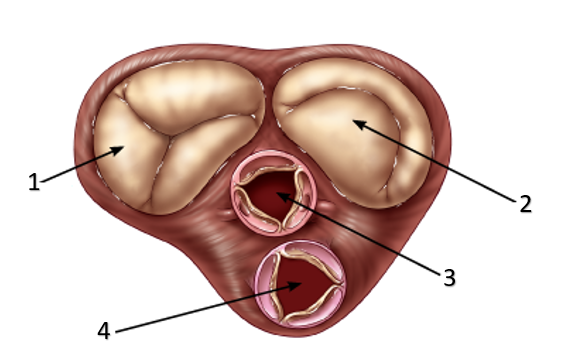 Каким номером на рисунке показан трехстворчатый клапан сердца?Ответ: ________________________.Установите соответствие между клапанами сердца, обозначенными на рисунке выше цифрами 1, 2, 3 и их характеристиками: к каждой позиции, данной в первом столбце, подберите соответствующую позицию из второго столбца. Запишите выбранные цифры под соответствующими буквами.Ответ: Выберите три верных ответа из шести и запишите цифры, под которыми они указаны. Инсулин, в отличие от соматотропина:1) является белком2) синтезируется в клетках поджелудочной железы 3) является тропным гормоном4) вырабатывается гипофизом5) понижает уровень глюкозы в крови6) вырабатывается железой смешанной секреции Ответ: Установите последовательность структур тела человека, начиная с самой поверхностной. Запишите соответствующую последовательность цифр.1) надкостница плечевой кости2) желтый костный мозг3) гиподерма4) компактное костное вещество диафиза 5) мышечные волокна бицепсаОтвет: Прочитайте текст. Выберите три предложения, в которых описаны положения, сформулированные в синтетической теории эволюции.Ответ: Выберите три верных ответа из шести и запишите цифры, под которыми они указаны. Адаптациями животных приполярных широт к низким температурам являются:1) низкое отношение поверхности тела к объему2) небольшие размеры тела3) накопление толстого слоя жира4) высокая доля растительной пищи в рационе5) обустройство глубоких нор в почве6) густой шерстный или перьевой покровОтвет: Установите соответствие между характеристиками и экологическими группами растений: к каждой позиции, данной в первом столбце, подберите соответствующую позицию из второго столбца.Запишите выбранные цифры под соответствующими буквами.Ответ: Проанализируйте таблицу «Виды иммунитета». Заполните пустые ячейки таблицы, используя элементы, приведённые в списке. Для каждой ячейки, обозначенной буквой, выберите соответствующий элемент из предложенного списка.Список элементов: 1) приобретенный активный2) вырабатывается на введенные в организм антигены3) врожденный4) отторжение трансплантированного органа5) приобретенный пассивный6) передается по наследству7) формируется при введении в организм готовых антител8) введение сыворотки против змеиного яда укушенному человекуЗапишите выбранные цифры под соответствующими буквами.Ответ: Проанализируйте таблицу «Продолжительность развития и выживание гусениц непарного шелкопряда». Выберите все утверждения, которые можно сформулировать на основании анализа представленных данных. Запишите в ответе цифры, под которыми указаны выбранные утверждения.1) Быстрее всего в течение лета гусеницы непарного шелкопряда развиваются на березе.2) Развитие гусениц на дубе в мае происходит быстрее, чем в июне.3) В мае процент окукливания более высокий вследствие более подходящих погодных условий.4) Из всех гусениц непарного шелкопряда, развивающихся на кормовых растениях, до стадии куколки доживают менее половины.5) Ива, липа и ольха не подходят для развития гусениц непарного шелкопряда.Ответ: ________________________. Часть 2Критерии оценивания выполнения заданий с развёрнутым ответомЭкспериментатор изучал процесс питания обыкновенной амебы (Amoeba proteus). Он помещал культуру амеб в растворы с разной температурой, содержащие одинаковое количество одноклеточных водорослей хиломонас (Chilomonas), и определял среднее количество клеток, поглощенных одной амебой за два часа. Результаты эксперимента экспериментатор отразил на графике.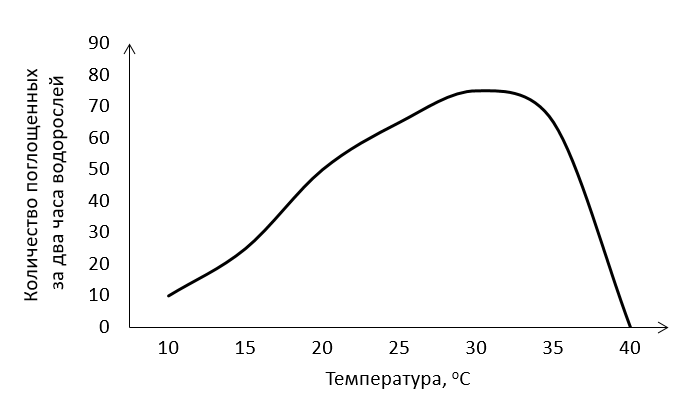 Какую нулевую гипотезу* смог сформулировать исследователь перед постановкой эксперимента? Объясните, почему необходимо было измерять количество поглощенных клеток у множества амеб, а не у одной особи. Почему результаты эксперимента могут быть недостоверными, если известно, что культура амеб не была синхронизирована (особи находились на различных стадиях клеточного цикла)?*Нулевая гипотеза - принимаемое по умолчанию предположение о том, что не существует связи между двумя наблюдаемыми событиями, феноменами.Каким способом осуществляется поглощение амебой клеток водорослей? Какие структуры клетки амебы обеспечивают формирование выпячиваний мембраны для захвата пищевых объектов? Почему при повышении температуры до 40°C питание амебы прекращается? Какую жизненную форму образует амеба при наступлении неблагоприятных условий? На рисунке изображен отпечаток ископаемого гриба Gondwanagaricites magnificus, обитавшего на Земле около 115 млн лет назад. Используя фрагмент «Геохронологической таблицы», определите, в какой эре и каком периоде существовал данный организм. Какая структура гриба видна на отпечатке? К какой группе относятся грибы, имеющие подобную структуру? Строение Gondwanagaricites magnificus наиболее близко к представителям семейства Строфариевые, являющихся сапрофитами на мертвой древесине или паразитами живых деревьев. Растения каких отделов могли быть источниками органического вещества для роста данного ископаемого гриба? Ответ поясните.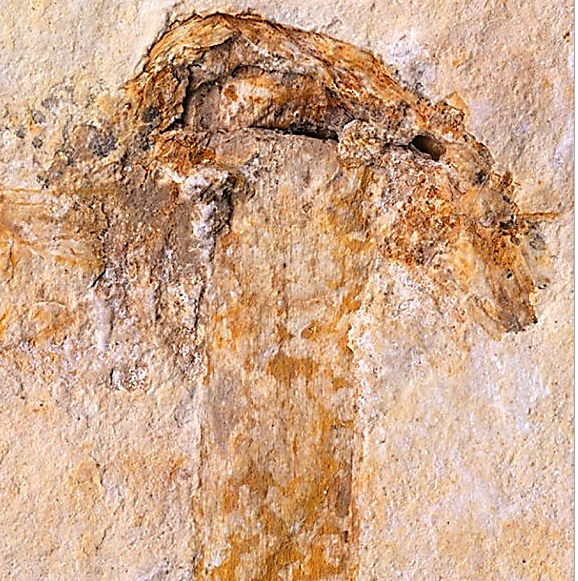 Геохронологическая таблица У черепах механизм дыхания отличается от такового у большинства рептилий. Роль насоса выполняет ротовая полость, дно которой опускается и поднимается, нагнетая воздух в легкие. В изменении объема легких также участвуют мышцы шеи и конечностей: выдвигась, они растягивают легкие, а втягиваясь, сжимают легкие. У какого класса позвоночных животных в механизме дыхания участвуют мышцы дна ротовой полости, кроме некоторых рептилий? С чем это связано? Какие мышцы обеспечивают дыхательные движения у большинства других рептилий? С какими особенностями строения черепах связано их отличие в механизме дыхания от других представителей своего класса? Ответ поясните.В начале протерозоя на Земле произошла «кислородная катастрофа», в ходе которой состав атмосферы сильно изменился, прежде всего за счет накопления молекулярного кислорода. Это вызвало массовое вымирание организмов и смену видового состава существовавших тогда сообществ. Какой процесс стал основным источником выделяющегося кислорода? Какие организмы его обеспечивали? Какие организмы подверглись вымиранию в период кислородной катастрофы? Какое значение имело изменение состава атмосферы для последующей эволюции жизни на Земле? Укажите два пункта. Ответ обоснуйте.Известно, что комплементарные цепи нуклеиновых кислот антипараллельны (5’ концу одной цепи соответствует 3’ конец другой цепи). Синтез нуклеиновых кислот начинается с 5’ конца. Рибосома движется по иРНК в направлении от 5’ к 3’ концу. У многих организмов подавление трансляции происходит при связывании иРНК с комплементарной антисмысловой РНК и образовании двуцепочечной последовательности РНК. Фрагмент гена имеет следующую последовательность нуклеотидов:5’-АТГЦЦАТТЦЦГГААГ-3’3’-ТАЦГГТААГГЦЦТТЦ-5’Определите матричную (транскрибируемую) цепь ДНК и поясните свой выбор. Определите иРНК и последовательность аминокислот в полипептиде, если он содержит аминокислоту Три. Определите последовательность антисмысловой РНК, препятствующий считыванию информации с иРНК. Укажите последовательность этапов решения задачи. Для выполнения задания используйте таблицу генетического кода. При написании последовательностей нуклеиновых кислот указывайте направление цепи.Генетический код иРНК (от 5’ к 3’ концу)У домашних кошек признаки коротких лап и короткого хвоста определяются аутосомными несцепленными генами. Указанные признаки развиваются у гетерозигот, а гомозиготные по доминантному аллелю особи погибают на эмбриональной стадии развития. При скрещивании животных с короткими лапами и нормальным хвостом с животными, имеющими нормальные лапы и короткий хвост, в потомстве получается расщепление по фенотипу в соотношении 1:1:1:1. Какое расщепление ожидается во втором поколении при скрещивании животных из F1, имеющих короткие лапы и короткие хвосты? Определите генотипы и фенотипы всех родителей и потомков. Поясните фенотипическое расщепление во втором скрещивании.Ответами к заданиям 1–21 являются последовательность цифр, число или слово (словосочетание). Ответы запишите в поля ответов в тексте работы, а затем перенесите в БЛАНК ОТВЕТОВ № 1 справа от номеров соответствующих заданий, начиная с первой клеточки, без пробелов, запятых и других дополнительных символов. Каждый символ пишите в отдельной клеточке в соответствии с приведёнными в бланке образцами.Уровень организации живогоИллюстрация уровняБиоценотический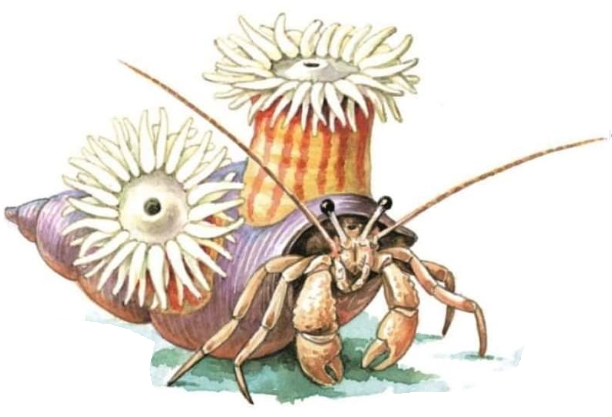 ?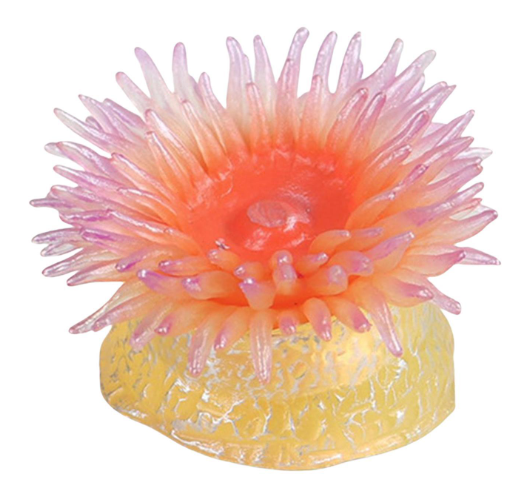 Содержание молочной кислоты (лактата)Содержание молочного сахара (лактозы)Рассмотрите рисунок и выполните задания 5 и 6.ХАРАКТЕРИСТИКИСТРУКТУРАА) содержит рибонуклеопротеиды1) 12) 23) 3Б) содержит рамку считывания 1) 12) 23) 3В) состоит из двух субъединиц1) 12) 23) 3Г) имеет акцепторный стебель для присоединения аминокислотыД) содержит антикодоновую петлюЕ) в состав входят аминокислотыАБВГДЕРассмотрите рисунок и выполните задания 9 и 10.ХАРАКТЕРИСТИКИКЛАСС ПОЗВОНОЧНЫХ ЖИВОТНЫХА) отсутствует грудная клетка1) 12) 23) 34) 4Б) трехкамерное сердце с перегородкой в желудочке1) 12) 23) 34) 4В) безъядерные эритроциты1) 12) 23) 34) 4Г) имеется копчиковая железа1) 12) 23) 34) 4Д) четырехкамерное сердце с правой дугой аорты1) 12) 23) 34) 4Е) туловищные почки1) 12) 23) 34) 4АБВГДЕРассмотрите рисунок и выполните задания 13 и 14.ХАРАКТЕРИСТИКИКЛАПАН СЕРДЦАА) пропускает кровь из желудочка в аорту1) 1 Б) закрыт во время систолы предсердий2) 2 В) расположен между правым предсердием и правым желудочком3) 3Г) является полулунным клапаномД) направляет кровь в левый желудочекЕ) направляет движение венозной кровиАБВГДЕ(1)Живым организмам присуще стремление к прогрессивному развитию - градация. (2)Движущими факторами эволюции являются наследственная изменчивость, борьба за существование и естественный отбор. (3)Материалом для эволюции служат изменения генофонда популяции, возникающие при действии мутаций и дрейфа генов. (4)Видообразование происходит путем накопления наследственных изменений в изолированных популяциях. (5)Макроэволюция происходит по тем же закономерностям, что и микроэволюция. (6)Жизнь на Земле возникла из органических веществ, синтезированных абиогенным путем в бескислородной атмосфере.ПРИМЕРЫЭКОЛОГИЧЕСКИЕ ГРУППЫ РАСТЕНИЙА) характерны для подлеска темнохвойной тайги1) сциофиты2) гелиофитыБ) плохо переносят затенение1) сциофиты2) гелиофитыВ) типичные обитатели степи1) сциофиты2) гелиофитыГ) имеют крупные темно-зеленые листьяД) листовая пластинка имеет небольшую площадьЕ) растения нижних ярусов лесаАБВГДЕВид иммунитетаХарактеристикаПримерАФормируется после перенесения инфекционного заболеванияИммунитет к краснухе у переболевшего ею человекаИскусственный активныйБИммунитет к гепатиту В после вакцинацииИскусственный пассивныйФормируется при введении в организм иммуноглобулиновВАБВКормовое растениеМайМайИюньИюньКормовое растениепродолжи-тельность развития, сутки% окукли-ванияпродолжи-тельность развития, сутки% окукли-ванияДуб2846,643-6046Черемуха3030--Береза333446-7018Ива--48-6010Липа--44-6418Ольха--48-6016Прочитайте описание эксперимента и выполните задания 22 и 23. Эры ЭрыПериодыНазвание и
продолжительность,
млн. летВозраст
(начало эры), млн. летНазвание и
продолжительность,
млн. летКайнозойская, 6666Четвертичный, 2,58Кайнозойская, 6666Неоген, 20,45Кайнозойская, 6666Палеоген, 43Мезозойская, 186252Меловой, 79Мезозойская, 186252Юрский, 56Мезозойская, 186252Триасовый, 51Палеозойская, 289541Пермский, 47Палеозойская, 289541Каменноугольный, 60Палеозойская, 289541Девонский, 60Палеозойская, 289541Силурийский, 25Палеозойская, 289541Ордовикский, 41Палеозойская, 289541Кембрийский, 56ПервоеоснованиеВторое основаниеВторое основаниеВторое основаниеВторое основаниеТретьеоснованиеУЦАГУФенФенЛейЛейСерСерСерСерТирТир——ЦисЦис—ТриУЦАГЦЛейЛейЛейЛейПроПроПроПроГисГисГлнГлнАргАргАргАргУЦАГАИлеИлеИлеМетТреТреТреТреАснАснЛизЛизСерСерАргАргУЦАГГВалВалВалВалАлаАлаАлаАлаАспАспГлуГлуГлиГлиГлиГлиУЦАГ